      Jídelníček	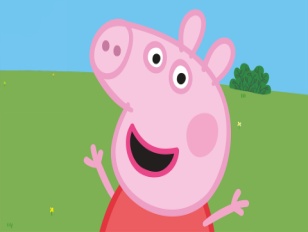 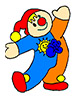 3. týden od 15. 1. – 19. 1. 2024KAŽDODENNĚ PO CELÝ DEN: ovocný čaj, voda s citrónem, mléko                                                          (nápoje nejsou slazeny cukrem)                                                                                      			   :  ovoce a zelenina			 Vedoucí kuchařka :	Iveta Doskočilová	 Vedoucí jídelny     :    Tereza DohnalováSVAČINAOBĚDSVAČINAalergenyPONDĚLÍVeka, lososová pomazánka, jablkoKuřecí vývar s kapánímVepřové maso na zelenině, bramborChléb, sýr Duko, mrkev1,3,4,7,9ÚTERÝChléb, medové máslo, hruškaKrupicová polévka s vejciRajská omáčka s hovězím masem, knedlíkHouska, žervé, okurka1,3,7,9STŘEDASlunečnicový chléb, máslo, strouhaný sýr, paprikaČočková polévkaKrůtí maso na kmíně, rýžeChléb, celerová pomazánka, rajče1,3,4,7,9ČTVRTEKChléb, vaječná pomazánka, mandarinkaZeleninový vývar s drožďovými nočkyBulgur se zeleninou, červená řepaCelozrnný rohlík, máslo, banán1,3,7,9PÁTEKChléb, pomazánka z pečeného masa, jablkoSelská polévkaPoděbradské vepřové maso, těstovinyHouska, sýr Philadelphia, okurka1,3,7,9